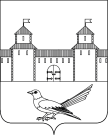 от 12.01.2017 № 57-пОб уточнении вида разрешенного использования земельного участкаРуководствуясь статьей 7 Земельного кодекса Российской Федерации от 25.10.2001 №136-ФЗ, статьей 16 Федерального закона от 06.10.2003 №131-ФЗ «Об общих принципах организации местного самоуправления в Российской Федерации», приказом Министерства экономического развития Российской Федерации от 01.09.2014 №540 «Об утверждении классификатора видов разрешенного использования земельных участков», статьями 32, 35, 40 Устава муниципального образования Сорочинский городской округ Оренбургской области, кадастровым паспортом земельного участка от 02.09.2016 №56/16-499780 и поданной служебной запиской от отдела по управлению муниципальным имуществом и земельным отношениям администрации Сорочинского городского округа Оренбургской области 09.01.2017 №715-01/4, администрация Сорочинского городского округа Оренбургской области постановляет: Уточнить вид разрешенного использования земельного участка с кадастровым номером 56:45:0101054:8, расположенного по адресу: Российская Федерация, Оренбургская область, г.Сорочинск, ул.Левобережная, №14, и считать его следующим: отдых (рекреация). Категория земель: земли населенных пунктов.Контроль за исполнением настоящего постановления возложить на главного архитектора муниципального образования Сорочинский городской округ Оренбургской области  Крестьянова А.Ф.Настоящее постановление вступает в силу со дня подписания и подлежит размещению на Портале муниципального образования Сорочинский городской округ Оренбургской области.Глава муниципального образования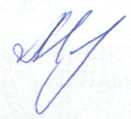 Сорочинский городской округ                                                         Т.П. МелентьеваРазослано: в дело, прокуратуре, Управлению архитектуры, ОУИ, Кузнецову В.Г.Администрация Сорочинского городского округа Оренбургской областиП О С Т А Н О В Л Е Н И Е